Karlstraße 37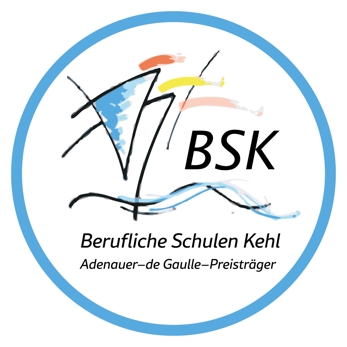 77694 Kehl 07851 9487 - 5600 07851 9487 - 5622@ anmeldung@bs-kehl.de www.bs-kehl.deBewerbung / AnmeldungAusbildungsvorbereitung (AV)Bitte den Anmeldebogen am PC vervollständigen und ausdrucken oder von Hand ausfüllen und mit Lebenslauf und Foto sowie einer beglaubigten Kopie vom letzten Schulzeugnis einreichen.Hiermit bewerbe ich mich / melde ich mich an für einen Platz in der Ausbildungsvorbereitung Baden-Württemberg zum kommenden Schuljahresbeginn. Bitte wählen Sie Ihr nächstes Bildungsziel (1 Kreuz):Schulsozialarbeit berät und unterstützt junge Menschen, Personenberechtigte, Lehrkräfte und Schulleitung zu unterschiedlichen Themen. In unserer Schule arbeiten wir eng und vertrauensvoll mit der Schulsozialarbeit zusammen. Dies setzt regelmäßige Gespräche und einen regulären Austausch voraus. Sollten Sie nicht einverstanden sein, bitten wir um schriftlichen Widerspruch.Mit Ihrer Unterschrift erklären Sie, dass Sie damit einverstanden sind, dass die von Ihnen angegebenen Daten elektronisch erhoben und gespeichert werden. Ihre Daten werden dabei nur streng zweckgebunden benutzt.WahlBildungszielBerufsfelderDauerHauptschulabschlusserwerbenMetalltechnik, Hauswirtschaft und Ernährung1 JahrHauptschulabschlussverbessernMetalltechnik, Hauswirtschaft und Ernährung1 JahrFachschulreife (mittlere Reife)erwerbenHauswirtschaft und Ernährung (2BFH)2 JahreFachschulreife (mittlere Reife)erwerbenWirtschaft (2BFW)2 JahrePersönliche Daten (laut Ausweisdokument)Persönliche Daten (laut Ausweisdokument)Name:      Vorname:      Geburtsdatum:      Geschlecht:  männlich  weiblich  diversGeburtsort:      Geburtsland:      Staatsangehörigkeit:      In Deutschland seit:       Sprache(n):      Sprache(n):      Konfession/Religionszugehörigkeit:      Konfession/Religionszugehörigkeit:      Besondere Anmerkungen z. B. Krankheiten, Behinderungen, festgestellte Lese-Rechtschreib-Schwäche, Dyskalkulie, sonderpädagogischer Unterstützungsbedarf:      Besondere Anmerkungen z. B. Krankheiten, Behinderungen, festgestellte Lese-Rechtschreib-Schwäche, Dyskalkulie, sonderpädagogischer Unterstützungsbedarf:      Straße, Nr.:      Straße, Nr.:      PLZ, Ort, Ortsteil:      PLZ, Ort, Ortsteil:      Festnetznummer:      Mobil:      E-Mail:      E-Mail:      SchullaufbahnEntlassungsjahr:       ohne  mit Hauptschulabschluss bzw. versetzt 10. Klassezuletzt besuchte Schulart (nur 1 Kreuz):  Förderschule  Hauptschule  Werkrealschule  Realschule  Gymnasium Gemeinschaftsschule   andere:      Name und Ort der zuletzt besuchten Schule:      Erziehungsberechtigte / BezugspersonErziehungsberechtigte / BezugspersonName:      Vorname:      Straße, Nr.:      PLZ, Ort:      Festnetznummer (privat):      Mobil:      Festnetznummer (beruflich):      E-Mail:      Art der Beziehung:  Mutter  Vater  gesetzliche/r Vertreter/-in  andere:Art der Beziehung:  Mutter  Vater  gesetzliche/r Vertreter/-in  andere:Anlagen beglaubigte Kopie vom letzten Schulzeugnis Lebenslauf mit FotoDatumUnterschrift ErziehungsberechtigteUnterschrift Schüler/in